Je soussigné					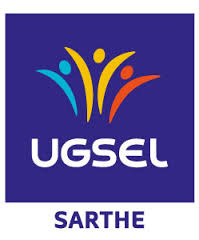 Autorise ma fille / mon filsA participer au championnat départemental Promotion de  TENNIS de TABLE 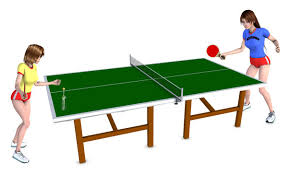 LE MERCREDI 1er FEVRIER 2017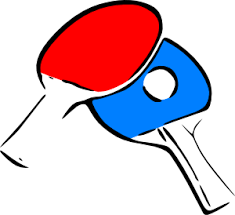 Départ : 12h15     Retour : 17h  17h30Je soussigné					Autorise ma fille / mon filsA participer au championnat départemental Promotion de  TENNIS de TABLE LE MERCREDI 1er FEVRIER 2017Départ : 12h15     Retour : 17h  17h30Je soussigné					Autorise ma fille / mon filsA participer au championnat départemental Promotion de  TENNIS de TABLE LE MERCREDI 1er FEVRIER 2017Départ : 12h15     Retour : 17h  17h30Je soussigné					Autorise ma fille / mon filsA participer au championnat départemental Promotion de  TENNIS de TABLE LE MERCREDI 1er FEVRIER 2017Départ : 12h15     Retour : 17h  17h30